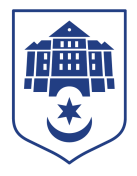 Тернопільська міська радавосьмого скликанняПротоколтретьої сесії міської ради29 січня 2021 рокуЗал Українського Дому за адресою бульв.Т.Шевченка, 27м.ТернопільРеєстраціяРанкове пленарне засідання09:07Присутні:  Марія Баб’юк, Любов Вовк, Ружена Волянська, Ігор Вонс, Галина Гевко, Ігор Гірчак, Мар’яна Головко, Антон Горохівський, Андрій Грицишин, Микола Дерецький, Іван Зінь, Рустам Ергешов, Олег Климчук, Іван Ковалик, Володимир Місько, Роман Навроцький, Сергій Надал, Віктор Овчарук, Наталія Паньків, Марія Пачковська, Ольга Похиляк, Ліна Прокопів (зареєструвалася після оголошення результатів реєстрації), Назарій Редьква, Олег Різник, Олександр Россомаха (зареєструвався після оголошення результатів реєстрації), Михайло Сиротюк, Юрій Смакоуз (зареєструвався після оголошення результатів реєстрації), Олександр Смик, Іван Сороколіт, Роман Торожнюк, Ігор Турський, Денис Фаріончук, Юрій Фартушняк, Віталій Хоркавий, Андрій Цибульський, Мар’ян Козбур, Олеся Чванкіна, Артур Шатарський, Ольга Шахін, Олег Шморгай, Мар'яна Юрик. Відсутні: Віктор Гевко, Христина Феціца.Список депутатів, які взяли участь в роботі третьої сесії міської ради 29.01.2021 згідно з паперовою реєстрацією додається. Всього – 41.Марія Баб’юк, Любов Вовк, Ружена Волянська, Ігор Вонс, Віктор Гевко, Галина Гевко, Ігор Гірчак, Мар’яна Головко, Антон Горохівський, Андрій Грицишин, Микола Дерецький, Іван Зінь, Рустам Ергешов, Олег Климчук, Іван Ковалик, Володимир Місько, Роман Навроцький, Сергій Надал, Віктор Овчарук, Наталія Паньків, Марія Пачковська, Ольга Похиляк, Ліна Прокопів, Назарій Редьква, Олег Різник, Олександр Россомаха, Михайло Сиротюк, Юрій Смакоуз, Олександр Смик, Іван Сороколіт, Роман Торожнюк, Ігор Турський, Денис Фаріончук, Юрій Фартушняк, Христина Феціца, Віталій Хоркавий, Андрій Цибульський, Мар’ян Козбур, Олеся Чванкіна, Артур Шатарський, Ольга Шахін, Олег Шморгай, Мар'яна Юрик. Відсутні: Віктор Гевко, Христина Феціца.Запрошені: старости сіл Тернопільської міської територіальної громади, представники виконавчих органів ради, молодіжний міський голова – Назар Гапій, представники управління організаційно-виконавчої роботи, представники управління правового забезпечення, представники управління цифрової трансформації та комунікацій з засобами масової інформації, представники ЗМІ (реєстрація додається).Вів сесію міський голова Сергій Надал.Виступив:	Міський голова – Сергій Надал який повідомив, що у зв’язку із запровадженими протиепідемічними заходами на території Тернопільської міської територіальної громади, з урахуванням постанови Кабінету Міністрів України від 09.12.2020 №1236 «Про встановлення карантину та запровадження обмежувальних протиепідемічних заходів з метою запобігання поширенню на території України гострої респіраторної хвороби COVID-19, спричиненої коронавірусом SARS-CoV-2», відповідно до ст.46 Регламенту Тернопільської міської ради восьмого скликання, пленарне засідання міської ради проводиться за відсутності представників громадськості, виключно у складі міського голови, депутатів міської ради, доповідачів, старост, представників управління організаційно-виконавчої роботи, управління правового забезпечення, управління цифрової трансформації та комунікацій з засобами масової інформації.Відповідно до Постанови головного державного санітарного лікаря України про затвердження Тимчасових рекомендацій щодо організації протиепідемічних заходів, з метою запобігання поширення гострої респіраторної хвороби СОVID-19, та дотримання карантинних вимог щодвігодини оголошуватиметься перерва в роботі сесії з залишенням залу для провітрювання на 15 хвилин.Міський голова – Сергій Надал запропонував розпочати роботу третьої сесії міської ради з хвилини мовчання для вшанування пам’яті Героїв битви під Крутами.Виступив:	Сергій Надал, який запропонував з метою підрахунку голосів депутатів міської ради на третій сесії Тернопільської міської ради без застосування системи електронного голосування «Віче» створити лічильну комісію у складі: Віталій Хоркавий - голова комісії,   Юрій Смакоуз, Рустам Ергешов - члени лічильної комісії.Допомогу у підрахунку голосів в поіменному голосуванні за обрання лічильної комісії здійснює начальник організаційного відділу ради управління організаційно-виконавчої роботи Юлія Чорна шляхом оголошення прізвища депутата та фіксування результату його волевиявлення.Результати голосування: за - 41, проти-0, утримались-0. Рішення прийнято. (Результати поіменного голосування додаються).Вирішили: 	Рішення № 8/3/1 додається.Виступив:	Міський голова Сергій Надал, який озвучив пропозицію голови лічильної комісії Віталія Хоркавого щодо ефективного способу підрахунку голосів без застосування системи електронного голосування «Віче», а саме: з метою спрощення процедури підрахунку голосувати від зворотнього: «проти», «утримались», «за».Результати голосування за пропозицію Віталія Хоркавого: За - 41, проти – 0, утримались - 0, за -0. Рішення прийнято. (Результати поіменного голосування додаються)Виступив:	Міський голова Сергій Надал, який повідомив, що з метою уточнення результатів поіменного голосування депутати можуть звернутися до голови лічильної комісії.Слухали:	Про взяття порядку денного третьої сесії Тернопільської міської ради за основу.Інформував:	Міський голова Сергій НадалРезультати голосування за взяття порядку денного за основу: проти –0 , утримались –0, за – 41. Рішення прийнято. (Результати поіменного голосування додаються).Вирішили:	взяти порядок денний за основу.Порядок денний:Виступив:	Міський голова Сергій Надал, який запропонував з ініціативи автора зняти з розгляду наступні питання:Про продаж земельної ділянки кад номер 6110100000: 01:014:0180Про надання дозволу на складання проекту землеустрою щодо відведення земельної ділянки для будівництва та обслуговування студентської каплиці з комплексом споруд соціального кампусу за адресою вул.Тролейбусна релігійній організації «Тернопільсько-Зборівська Архиєпархія української греко-католицької церкви»Про надання дозволу на розроблення проектів землеустрою щодо відведення земельних ділянок за адресою провулок Цегельний (гр.Чура А.В. та інші)Виступив:	Міський голова Сергій Надал, який запропонував доповнити порядок денний наступними питаннями, які попередньо були надіслані депутатам на електронні скриньки для ознайомлення та розглянуті постійними комісіями міської ради:Про звернення до Кабінету Міністрів України щодо задоволення потреб суспільства в громадських перевезеннях Результати голосування:проти – 0, утримались – 0, за -41. Рішення прийнято.Про звернення щодо здійснення ліцеями освітньої діяльності на всіх рівнях повної загальної середньої освітиРезультати голосування:проти – 0, утримались – 0, за -41. Рішення прийнято.Про погодження введення в штатний розпис Галицького коледжу імені В’ячеслава Чорновола посад науково-педагогічних працівниківРезультати голосування:проти – 0, утримались – 0, за -41. Рішення прийнято.Про затвердження Додаткових угод до Договорів про субкредитування від 18 серпня 2016 року №13010-05/79, від 18 серпня 2016 року №13010-05/80Результати голосування:проти – 0, утримались – 4, за - 37. Рішення прийнято.Виступив:Роман Навроцький, який запропонував, з ініціативи автора, зняти з розгляду наступний проект рішення:Про надання дозволу на розроблення проекту землеустрою щодо відведення земельної ділянки за адресою вул. В. Симоненка гр. Данчевському Є.В.Результати голосування за затвердження порядку денного в цілому: проти –0 , утримались –0, за – 41. Рішення прийнято. (Результати поіменного голосування додаються).Порядок денний:Виступив:	Міський голова Сергій Надал, який повідомив, що в «Різному» слухатимуться заяви, повідомлення, оголошення.Слухали:	Про депутатське звернення Ольги ШахінІнформувала:	Ольга ШахінВиступив: Сергій Надал з наступними пропозиціями:1) направити депутатське звернення Ольги Шахін щодо звільнення від плати за оренду комунального майна  суб’єктів господарювання,  які здійснюють підприємницьку діяльність в приміщеннях комунальної власності  та не використовували орендовані  приміщення в період з 00 годин 00 хвилин 8 січня 2021 р. до 00 годин 00 хвилин 25 січня 2021 р., визначений в п.3 Постанови Кабінету Міністрів України від 09 грудня 2020 р. № 1236 головним розпорядникам коштів Тернопільської міської ради та балансоутримувачам комунального майна;2) головним розпорядникам коштів Тернопільської міської ради та балансоутримувачам комунального майна здійснити аналіз на предмет використання приміщень комунальної власності суб’єктами господарювання в період, визначений в п.3 Постанови Кабінету Міністрів України від 09 грудня 2020 р. № 1236 та, за необхідності, підготувати відповідні проекти рішень про звільнення їх від орендної плати.Результати голосування за проект рішення, включаючи пропозицію Сергія Надала: проти- 0, утримались - 0, за -41. Рішення прийнято. (Результати поіменного голосування додаються).Вирішили:	Рішення № 8/3/2 додається.Слухали:	Про депутатське звернення Олександра СмикаІнформував:	Олександр Смик Виступив: Сергій Надал, який запропонував управлінню освіти і науки, управлінню культури і мистецтв доручити керівникам освітніх та культурно-мистецьких закладів:1) провести просвітницькі патріотичні читання в культурно-мистецьких та освітніх закладах з нагоди вшанування письменника та журналіста Уласа Самчука в лютому 2021 року;2)  провести уроки історії пам’яті Героїв Крут впродовж 2021 року.Результати голосування за проект рішення, включаючи пропозиції Сергія Надала: проти- 0, утримались - 0, за -41. Рішення прийнято. (Результати поіменного голосування додаються).Вирішили:	Рішення № 8/3/3 та протокольні доручення №8/3/88 додаються.Виступив:	Про узгоджений спільний проект рішення міської ради «Про тарифну політику Уряду України».Інформував:	Сергій НадалВиступили: Марія Пачковська, Віктор Овчарук, Антон Горохівський, Іван Ковалик, Рустам Ергешов, Сергій НадалДоповідав:	Сергій Надал Результати голосування за проект рішення: проти - 0, утримались - 2, за - 35. Не брали участі в голосуванні – 4. Рішення прийнято. (Результати поіменного голосування додаються).Вирішили:	Рішення № 8/3/4 додається.Слухали:	Про звіт щодо здійснення Тернопільською міською радою та її виконавчим комітетом державної регуляторної політики у 2020 роціДоповідав:	Сергій НадалРезультати голосування за проект рішення: проти - 0, утримались - 4, за - 37. Рішення прийнято. (Результати поіменного голосування додаються).Вирішили:	Рішення № 8/3/5 додається.Виступив:	Міський голова Сергій Надал, який повідомив:-Про створення фракції політичної партії «Європейська Солідарність». -Про  обрання головою фракції політичної партії «Європейська Солідарність» - депутата міської ради Віктора Овчарука.Копія заяви та протоколу установчих зборів долучено до протоколу сесії.Слухали:	Про внесення змін до рішення міської ради від 05.01.2011р. №6/4/51 «Про затвердження положень про виконавчі органи міської ради»Доповідав:	Сергій НадалВиступив:	Іван СороколітВиступив:	Сергій НадалРезультати голосування за проект рішення: проти - 0, утримались - 4, за - 36. Рішення прийнято. (Результати поіменного голосування додаються).Вирішили:	Рішення № 8/3/6 додається.Слухали:	Про затвердження містобудівної документації «Генеральний план с. Чернихів Тернопільської міської територіальної громади»Доповідав:	Василь БесагаРезультати голосування за проект рішення: проти - 0, утримались - 4, за - 34. Рішення прийнято. (Результати поіменного голосування додаються).Вирішили:	Рішення № 8/3/7 додається.Слухали:	Про затвердження містобудівної документації «Генеральний план с. Курівці Тернопільської міської територіальної громади»Доповідав:	Василь БесагаРезультати голосування за проект рішення: проти - 0, утримались - 4, за - 36. Рішення прийнято. (Результати поіменного голосування додаються).Вирішили:	Рішення № 8/3/8 додається.Слухали:	Про внесення змін в рішення міської ради від 27.01.2014 № 6/44/15 «Про затвердження переліку закладів культури базової мережі Тернопільської міської ради» Доповідала: Світлана КозелкоРезультати голосування за проект рішення: проти - 0, утримались - 0, за - 39. Рішення прийнято. (Результати поіменного голосування додаються).Вирішили:	Рішення № 8/3/9 додається.Слухали:	Про затвердження порядку впровадження програми «Основи сім'ї» для закладів загальної середньої та професійно-технічної освіти (10-11 класи) Доповідала: Ольга ПохилякРезультати голосування за проект рішення: проти -0, утримались - 1, за -36. Рішення прийнято. (Результати поіменного голосування додаються).Вирішили:	Рішення № 8/3/10 додається.Слухали:	Про затвердження договорів та угод про міжбюджетні трансферти на 2020 та 2021 рокиДоповідала: Ольга ПохилякРезультати голосування за проект рішення: проти -0, утримались - 0, за -37. Рішення прийнято. (Результати поіменного голосування додаються).Вирішили:	Рішення № 8/3/11 додається.Слухали:	Про внесення змін до рішення міської ради від 24.02.2017 року №7/14/19 «Про взаємовідносини з об’єднаними територіальними громадами (іншими органами місцевого самоврядування) у сфері надання послуг»Доповідала: Віталіна Атенчук Результати голосування за проект рішення: проти -0, утримались - 4, за -34. Рішення прийнято. (Результати поіменного голосування додаються).Вирішили:	Рішення № 8/3/12 додається.Слухали:	Про надання дозволу на списання майна комунальної власностіДоповідав:	Олег ВітрукВиступив: Олег РізникРезультати голосування за проект рішення: проти -4, утримались - 0, за -34. Рішення прийнято. (Результати поіменного голосування додаються).Вирішили:	Рішення № 8/3/13 додається.Слухали:	Про звернення Тернопільської міської ради щодо передачі у комунальну власність підземного пішохідного переходу по вул.15 Квітня у м. Тернополі Доповідав:	Сергій КовдришРезультати голосування за проект рішення: проти -0, утримались - 0, за -37. Рішення прийнято. (Результати поіменного голосування додаються).Вирішили:	Рішення № 8/3/14 додається.Слухали:	Про приватизацію об’єкта комунальної власностіДоповідав:	Сергій КовдришВиступили:Іван Ковалик, Ігор Турський, Ольга Шахін, Сергій НадалРезультати голосування за проект рішення: проти -0, утримались - 0, за -34. Не брали участі в голосуванні  – 4. Рішення прийнято. (Результати поіменного голосування додаються).Вирішили:	Рішення № 8/3/15 додається.Слухали:	Про зняття з контролю рішень міської радиДоповідала: Світлана Добрікова, яка зазначила, що відповідно до рекомендацій депутатів Тернопільської міської ради та профільних комісій, наступні пункти залишаються на контролі:п.1.7.Рішення міської ради від 21.08.2020 року № 7/54/3 «Про депутатське звернення І.Ф.Зіня»;п.1.9. п.1 рішення міської ради від 21.08.2020 року № 7/54/238 «Доручити управлінню містобудування, архітектури та кадастру звернутися до підприємця, який здійснював будівництво багатоквартирних будинків адресою вул.Тролейбусна,5Б, 5В, 5Г, 5Д, 5Е щодо отримання добровільної згоди для проведення ремонтних робіт міжквартального проїзду до перелічених вище будинків»;п.1.18. Рішення міської ради від 27.11.2020 року № 8/1/16 «Про депутатське звернення Христини Феціци»;п.1.10. Рішення міської ради від 05.10.2018 року № 7/28/35 «Про організацію та проведення конкурсу з вибору керуючої компанії індустріального парку «Тернопіль» - перенесено до 05.01.2022;Результати голосування за проект рішення: проти -0, утримались - 4, за -34. Рішення прийнято. (Результати поіменного голосування додаються).Вирішили:	Рішення № 8/3/16 додається.Слухали:	Про затвердження проекту землеустрою щодо відведення земельної ділянки за адресою вул.Гоголя гр.Гусаківській Н.Д.Доповідав:	Віктор КіблярРезультати голосування за проект рішення: проти -0, утримались - 4, за -35. Рішення прийнято. (Результати поіменного голосування додаються).Вирішили:	Рішення № 8/3/17 додається.Слухали:	Про затвердження проекту землеустрою щодо відведення земельної ділянки за адресою вул.Хутірська гр.Сороці І.Н.Доповідав:	Віктор КіблярВиступив:	Олег РізникРезультати голосування за проект рішення: проти -0, утримались - 4, за -35. Рішення прийнято. (Результати поіменного голосування додаються).Вирішили:	Рішення № 8/3/18 додається.Слухали:	Про надання дозволу на поділ земельної ділянки за адресою вул. Текстильна, 34а/45, яка перебуває в оренді, гр. Федорчук Л.М. Доповідав:	Віктор КіблярВиступив: Іван СороколітРезультати голосування за проект рішення: проти -0, утримались - 4, за -35. Рішення прийнято. (Результати поіменного голосування додаються).Вирішили:	Рішення № 8/3/19 додається.Слухали:	Про затвердження проекту землеустрою щодо організації і встановлення меж території природно-заповідного фонду за адресою вул. Живова,1.Доповідав:	Віктор КіблярРезультати голосування за проект рішення: проти -0, утримались - 0, за -39. Рішення прийнято. (Результати поіменного голосування додаються).Вирішили:	Рішення № 8/3/20 додається.Слухали:	Про затвердження проекту землеустрою щодо організації і встановлення меж території природно-заповідного фонду за адресою бульвар Тараса ШевченкаДоповідав:	Віктор КіблярРезультати голосування за проект рішення: проти -0, утримались - 0, за -40. Рішення прийнято. (Результати поіменного голосування додаються).Вирішили:	Рішення № 8/3/21 додається.Слухали:	Про затвердження проекту землеустрою щодо організації і встановлення меж території природно-заповідного фонду за адресою вул. Винниченка,13 Доповідав:	Віктор КіблярРезультати голосування за проект рішення: проти -0, утримались - 0, за -40. Рішення прийнято. (Результати поіменного голосування додаються).Вирішили:	Рішення № 8/3/22 додається.Слухали:	Про затвердження проекту землеустрою щодо відведення земельної ділянки за адресою вул.Родини Барвінських, 4 комунальному підприємству Тернопільської міської ради «Парк Загребелля» Доповідав:	Віктор КіблярРезультати голосування за проект рішення: проти -0, утримались - 0, за -40. Рішення прийнято. (Результати поіменного голосування додаються).Вирішили:	Рішення № 8/3/23 додається.Слухали:	Про затвердження проекту землеустрою щодо відведення земельної ділянки за адресою вул. Качали, 3 управлінню обліку та контролю за використанням комунального майна Тернопільської міської радиДоповідав:	Віктор КіблярРезультати голосування за проект рішення: проти -0, утримались - 0, за -40. Рішення прийнято. (Результати поіменного голосування додаються).Вирішили:	Рішення № 8/3/24 додається.Слухали:	Про затвердження проекту землеустрою щодо відведення земельної ділянки за адресою вул.Кн.Острозького, 5 управлінню обліку та контролю за використанням комунального майна Тернопільської міської радиДоповідав:	Віктор КіблярРезультати голосування за проект рішення: проти -0, утримались - 0, за -40. Рішення прийнято. (Результати поіменного голосування додаються).Вирішили:	Рішення № 8/3/25 додається.Слухали:	Про затвердження проекту землеустрою щодо відведення земельної ділянки за адресою вул.Микулинецька управлінню обліку та контролю за використанням комунального майна Тернопільської міської радиДоповідав:	Віктор КіблярВиступили:Олег Різник, Іван СороколітРезультати голосування за проект рішення: проти -4, утримались - 0, за -36. Рішення прийнято. (Результати поіменного голосування додаються).Вирішили:	Рішення № 8/3/26 додається.Слухали:	Про надання дозволу на розроблення проекту землеустрою щодо відведення земельної ділянки за адресою вул.М.Кривоноса, 7а управлінню освіти і науки Тернопільської міської радиДоповідав:	Віктор КіблярРезультати голосування за проект рішення: проти -0, утримались - 0, за -36. Не брали участі в голосуванні – 4. Рішення прийнято. (Результати поіменного голосування додаються).Вирішили:	Рішення № 8/3/27 додається.Слухали:	Про затвердження проекту землеустрою щодо відведення земельної ділянки за адресою вул.Василя Стуса,1а ТОВ «Аквіла – Галичина» Доповідав:	Віктор КіблярВиступив:	Іван СороколітРезультати голосування за проект рішення: проти -4, утримались - 0, за -36. Рішення прийнято. (Результати поіменного голосування додаються).Вирішили:	Рішення № 8/3/28 додається.Слухали:	Про надання дозволу на складання проекту землеустрою земельної ділянки за адресою просп.С.Бандери,65 гр.Остапчуку В.Я.Доповідав:	Віктор КіблярРезультати голосування за проект рішення: проти -0, утримались - 0, за -40. Рішення прийнято. (Результати поіменного голосування додаються).Вирішили:	Рішення № 8/3/29 додається.Слухали:	Про затвердження проекту землеустрою щодо відведення земельної ділянки для обслуговування багатоквартирного житлового будинку за адресою вул. Броварна,23 ОСББ «Броварна 23» Доповідав:	Віктор КіблярРезультати голосування за проект рішення: проти -0, утримались - 0, за -40. Рішення прийнято. (Результати поіменного голосування додаються).Вирішили:	Рішення № 8/3/30 додається.Слухали:	Про затвердження  проекту землеустрою щодо відведення земельної ділянки за адресою вул.Текстильна, 28 ФО-П Манастирському Ю.М., ПП «АвтоценТер» Доповідав:	Віктор КіблярРезультати голосування за проект рішення: проти -0, утримались - 36, за -5. Рішення не прийнято. (Результати поіменного голосування додаються).Слухали:	Про затвердження проекту землеустрою щодо відведення земельної ділянки за адресою вул.Ю.Словацького,6 гр.Мудрику О.М.Доповідав:	Віктор КіблярРезультати голосування за проект рішення: проти -0, утримались - 4, за -37. Рішення прийнято. (Результати поіменного голосування додаються).Вирішили:	Рішення № 8/3/31 додається.Слухали:	Про затвердження технічної документації із землеустрою щодо встановлення меж земельної ділянки в натурі (на місцевості) за адресою вул.Н.Яремчука,14 гр.Грищуку О.В. Доповідав:	Віктор КіблярРезультати голосування за проект рішення: проти -0, утримались - 0, за -41. Рішення прийнято. (Результати поіменного голосування додаються).Вирішили:	Рішення № 8/3/32 додається.Слухали:	Про надання дозволу на розроблення проекту землеустрою щодо відведення земельної ділянки за адресою вул.В.Болюха,6а гр.Жук М.Ю.Доповідав:	Віктор КіблярРезультати голосування за проект рішення: проти -0, утримались - 0, за -41. Рішення прийнято. (Результати поіменного голосування додаються).Вирішили:	Рішення № 8/3/33 додається.Слухали:	Про затвердження проекту землеустрою щодо відведення земельної ділянки за адресою вул. Доли гр. Паничеву В.О.Доповідав:	Віктор КіблярРезультати голосування за проект рішення: проти -0, утримались - 4, за -37. Рішення прийнято. (Результати поіменного голосування додаються).Вирішили:	Рішення № 8/3/34 додається.Слухали:	Про надання дозволу на проведення експертної грошової оцінки земельної ділянки за адресою вул.Новий Світ, 53б гр.Небесній В.С.Доповідав:	Віктор КіблярРезультати голосування за проект рішення: проти -0, утримались - 0, за -40. Рішення прийнято. (Результати поіменного голосування додаються). Заява Миколи Дерецького щодо наявності конфлікту інтересів долучена до протоколу.Вирішили:	Рішення № 8/3/35 додається.Слухали:	Про надання дозволу на розроблення проекту землеустрою щодо відведення земельної ділянки за адресою вул.Руська,6б гр.Левандовському О.А.Доповідав:	Віктор КіблярРезультати голосування за проект рішення: проти -0, утримались - 41, за -0. Рішення не прийнято. (Результати поіменного голосування додаються).Слухали:	Про надання дозволу на розроблення технічної документації із землеустрою щодо встановлення меж земельної ділянки в натурі (на місцевості) за адресою вул.Текстильна гр.Грицану Д.Р.Доповідав:	Віктор КіблярРезультати голосування за проект рішення: проти -0, утримались - 4, за -37. Рішення прийнято. (Результати поіменного голосування додаються).Вирішили:	Рішення № 8/3/36 додається.Слухали:	Про надання дозволу на розроблення проекту землеустрою щодо відведення земельної ділянки за адресою вул.Полковника Д.Нечая,19 гр.Козловському М.В.Доповідав:	Віктор КіблярРезультати голосування за проект рішення: проти -0, утримались - 0, за -41. Рішення прийнято. (Результати поіменного голосування додаються).Вирішили:	Рішення № 8/3/37 додається.Слухали:	Про надання дозволу на розроблення проекту землеустрою щодо відведення земельної ділянки по зміні її цільового призначення за адресою вул.Полковника Д.Вітовського,6 гр.Івахіву О.Л.Доповідав:	Віктор КіблярВиступив:	Іван СороколітРезультати голосування за проект рішення: проти -0, утримались - 4, за -37. Рішення прийнято. (Результати поіменного голосування додаються).Вирішили:	Рішення № 8/3/38 додається.Слухали:	Про затвердження проекту землеустрою щодо відведення земельної ділянки за адресою вул.А.Манастирського,31 гр.Мазур Н.М.Доповідав:	Віктор КіблярРезультати голосування за проект рішення: проти -0, утримались - 0, за -41. Рішення прийнято. (Результати поіменного голосування додаються).Вирішили:	Рішення № 8/3/39 додається.Слухали:	Про надання дозволу на розроблення технічної документації із землеустрою щодо встановлення меж земельної ділянки в натурі (на місцевості) за адресою вул.Нова,26 гр.Шпилюр Г.С., Сибірі Д.М., Шпилюрі П.С.Доповідав:	Віктор КіблярРезультати голосування за проект рішення: проти -0, утримались - 0, за -41. Рішення прийнято. (Результати поіменного голосування додаються).Вирішили:	Рішення № 8/3/40 додається.Слухали:	Про затвердження проекту землеустрою щодо відведення земельної ділянки за адресою вул.Фестивальна,48а гр.Шимко Г.В. Доповідав:	Віктор КіблярРезультати голосування за проект рішення: проти -0, утримались - 0, за -41. Рішення прийнято. (Результати поіменного голосування додаються).Вирішили:	Рішення № 8/3/41 додається.Слухали:	Про надання дозволу на розроблення проекту землеустрою щодо відведення земельної ділянки за адресою вул.М.Лисенка,13 гр.Процик М.М., Кошеля Г.В., Кошеля М.В., Кошеля В.М., Пацулі Л.С., Кутній Т.Д., Маслій Н.Б.Доповідав:	Віктор КіблярРезультати голосування за проект рішення: проти -0, утримались - 0, за -41. Рішення прийнято. (Результати поіменного голосування додаються).Вирішили:	Рішення № 8/3/42 додається.Слухали:	Про надання дозволу на розроблення проекту землеустрою щодо відведення земельної ділянки за адресою вул.Микулинецька,115/183 гр.Шегді О.В.Доповідав:	Віктор КіблярРезультати голосування за проект рішення: проти -0, утримались - 0, за -41. Рішення прийнято. (Результати поіменного голосування додаються).Вирішили:	Рішення № 8/3/43 додається.Слухали:	Про затвердження проекту землеустрою щодо відведення земельної ділянки за адресою вул.Микулинецька,115/177 гр.Старик У.В., Глованю С.М.Доповідав:	Віктор КіблярРезультати голосування за проект рішення: проти -0, утримались - 0, за -41. Рішення прийнято. (Результати поіменного голосування додаються).Вирішили:	Рішення № 8/3/44 додається.Слухали:	Про затвердження проекту землеустрою щодо відведення земельної ділянки за адресою вул.Микулинецька,115/175 гр.Пельо М.Я. Доповідав:	Віктор КіблярРезультати голосування за проект рішення: проти -0, утримались - 0, за -41. Рішення прийнято. (Результати поіменного голосування додаються).Вирішили:	Рішення № 8/3/45 додається.Слухали:	Про поновлення договору оренди землі за адресою вул.Енергетична,8 гр.Демкович М.Л.Доповідав:	Віктор КіблярРезультати голосування за проект рішення: проти -0, утримались - 0, за -41. Рішення прийнято. (Результати поіменного голосування додаються).Вирішили:	Рішення № 8/3/46 додається.Слухали:	Про надання дозволу на розроблення технічної документації із землеустрою щодо встановлення меж земельної ділянки в натурі (на місцевості) за адресою вул.А.Малишка,52 гр.Биндас О.Л.Доповідав:	Віктор КіблярРезультати голосування за проект рішення: проти -0, утримались - 0, за -41. Рішення прийнято. (Результати поіменного голосування додаються).Вирішили:	Рішення № 8/3/47 додається.Слухали:	Про надання дозволу на розроблення проекту землеустрою щодо відведення земельної ділянки за адресою вул.Академіка В.Гнатюка,6 гр.Климчук О.І., Стукало М.С., Стукалу М.І.Доповідав:	Віктор КіблярРезультати голосування за проект рішення: проти -0, утримались - 0, за -41. Рішення прийнято. (Результати поіменного голосування додаються).Вирішили:	Рішення № 8/3/48 додається.Слухали:	Про затвердження технічної документації із землеустрою щодо встановлення меж земельної ділянки в натурі (на місцевості) за адресою вул.Микулинецька-бічна,1 гр.Метельській Т.Г.Доповідав:	Віктор КіблярРезультати голосування за проект рішення: проти -0, утримались - 0, за -41. Рішення прийнято. (Результати поіменного голосування додаються).Вирішили:	Рішення № 8/3/49 додається.Слухали:	Про надання дозволу на розроблення проекту землеустрою щодо відведення земельної ділянки за адресою вул.Бережанська,35 гр.Оберлейтнер О.В. Доповідав:	Віктор КіблярРезультати голосування за проект рішення: проти -0, утримались - 0, за -41. Рішення прийнято. (Результати поіменного голосування додаються).Вирішили:	Рішення № 8/3/50 додається.Слухали:	Про затвердження проекту землеустрою щодо відведення земельної ділянки по зміні цільового призначення за адресою вул.Проектна гр.Бігус О.М.Доповідав:	Віктор КіблярРезультати голосування за проект рішення: проти -18, утримались - 23, за - 0. Рішення не прийнято. (Результати поіменного голосування додаються).Слухали:	Про затвердження проекту землеустрою щодо відведення земельної ділянки за адресою вул.Проектна гр.Горбачу О.В.Доповідав:	Віктор КіблярРезультати голосування за проект рішення: проти -0, утримались -41, за -0. Рішення не прийнято. (Результати поіменного голосування додаються).Слухали:	Про надання дозволу на розроблення технічної документації із землеустрою щодо встановлення меж земельної ділянки в натурі (на місцевості) за адресою вул.Південна,23 гр.Лучку Р.М.Доповідав:	Віктор КіблярРезультати голосування за проект рішення: проти -0, утримались - 0, за -41. Рішення прийнято. (Результати поіменного голосування додаються).Вирішили:	Рішення № 8/3/51 додається.Слухали:	Про надання дозволу на розроблення проекту землеустрою щодо відведення земельної ділянки по зміні її цільового призначення за адресою вул.Полковника Д.Вітовського,6 гр.Порохняк Л.Л.Доповідав:	Віктор КіблярРезультати голосування за проект рішення: проти -0, утримались - 4, за -37. Рішення прийнято. (Результати поіменного голосування додаються).Вирішили:	Рішення № 8/3/52 додається.Слухали:	Про затвердження проекту землеустрою щодо відведення земельної ділянки за адресою вул.За Рудкою,43 гр.Данилишину О.В.Доповідав:	Віктор КіблярРезультати голосування за проект рішення: проти -0, утримались - 0, за -41. Рішення прийнято. (Результати поіменного голосування додаються).Вирішили:	Рішення № 8/3/53 додається.Слухали:	Про надання дозволу на розроблення проекту землеустрою щодо відведення земельної ділянки за адресою вул.Степова,38а гр.Трілю Р.П.Доповідав:	Віктор КіблярРезультати голосування за проект рішення: проти -0, утримались - 0, за -41. Рішення прийнято. (Результати поіменного голосування додаються).Вирішили:	Рішення № 8/3/54 додається.Слухали:	Про надання дозволу на розроблення проекту землеустрою щодо відведення земельної ділянки за адресою вул.Полковника Д.Нечая,11 гр.Косовецькому Р.І.Доповідав:	Віктор КіблярРезультати голосування за проект рішення: проти -0, утримались - 0, за -41. Рішення прийнято. (Результати поіменного голосування додаються).Вирішили:	Рішення № 8/3/55 додається.Слухали:	Про надання дозволу на розроблення проекту землеустрою щодо відведення земельної ділянки за адресою вул. Галицька гр. Іванечко Н.Р. Доповідав:	Віктор КіблярРезультати голосування за проект рішення: проти -0, утримались - 41, за -0. Рішення не прийнято. (Результати поіменного голосування додаються).Слухали:	Про затвердження проекту землеустрою щодо відведення земельної ділянки за адресою вул.О.Довженка гр. Новак Ю.В. Доповідав:	Віктор КіблярВиступив:	Іван Сороколіт щодо кадастрового номера.Результати голосування за проект рішення: проти -0, утримались - 0, за -41. Рішення прийнято. (Результати поіменного голосування додаються).Вирішили:	Рішення № 8/3/56 додається.Слухали:	Про затвердження проекту землеустрою щодо відведення земельної ділянки за адресою вул.Глінки,14 гр.Богуш Т.Ю.Доповідав:	Віктор КіблярРезультати голосування за проект рішення: проти -0, утримались - 0, за -41. Рішення прийнято. (Результати поіменного голосування додаються).Вирішили:	Рішення № 8/3/57 додається.Слухали:	Про затвердження проекту землеустрою щодо відведення земельної ділянки за адресою вул.Мирна,27 гр.Орденас А.Я.Доповідав:	Віктор КіблярРезультати голосування за проект рішення: проти -0, утримались - 41, за -0. Рішення не прийнято. (Результати поіменного голосування додаються).Слухали:	Про надання дозволу на розроблення проекту землеустрою щодо відведення земельної ділянки за адресою вул.Тиха гр.Бойку І. О.Доповідав:	Віктор КіблярРезультати голосування за проект рішення: проти -0, утримались - 41, за -0. Рішення не прийнято. (Результати поіменного голосування додаються).Слухали:	Про надання дозволу на розроблення проекту  землеустрою щодо відведення земельної ділянки за адресою вул. Текстильна гр. Лявріну А. З.Доповідав:	Віктор КіблярРезультати голосування за проект рішення: проти -0, утримались - 0, за -41. Рішення прийнято. (Результати поіменного голосування додаються).Вирішили:	Рішення № 8/3/58 додається.Слухали:	Про затвердження проекту землеустрою щодо відведення земельної ділянки по зміні її цільового призначення за адресою вул. Академіка Сахарова ФО-П Городецькому Я.Я.Доповідав:	Віктор КіблярРезультати голосування за проект рішення: проти -0, утримались - 4, за -36. Не брали участі в голосуванні - 1. Рішення прийнято. (Результати поіменного голосування додаються). Заява Ліни Прокопів щодо наявності конфлікту інтересів долучена до протоколу.Вирішили:	Рішення № 8/3/59 додається.Слухали:	Про затвердження проекту землеустрою щодо відведення земельної ділянки за адресою вул.Тиха, 1 гр.Наломенко Х.З. Доповідав:	Віктор КіблярРезультати голосування за проект рішення: проти -0, утримались - 0, за -41. Рішення прийнято. (Результати поіменного голосування додаються).Вирішили:	Рішення № 8/3/60 додається.Слухали:	Про надання дозволу на розроблення проекту землеустрою щодо відведення земельної ділянки за адресою вул.Ломоносова,22 гр.Михайлишину Р.В.Доповідав:	Віктор КіблярРезультати голосування за проект рішення: проти -0, утримались - 0, за -41. Рішення прийнято. (Результати поіменного голосування додаються).Вирішили:	Рішення № 8/3/61 додається.Слухали:	Про затвердження проекту землеустрою щодо відведення земельної ділянки за адресою вул.Бордуляка гр.Тарас Г.І.Доповідав:	Віктор КіблярРезультати голосування за проект рішення: проти -0, утримались - 0, за -41. Рішення прийнято. (Результати поіменного голосування додаються).Вирішили:	Рішення № 8/3/62 додається.Слухали:	Про затвердження проекту землеустрою щодо відведення земельної ділянки за адресою вул.Шпитальна,26 гр.Вонс І.В., Шозді М.Я. 	Доповідав:	Віктор КіблярРезультати голосування за проект рішення: проти -0, утримались - 0, за -41. Рішення прийнято. (Результати поіменного голосування додаються).Вирішили:	Рішення № 8/3/63 додається.Слухали:	Про надання дозволу на розроблення технічної документації із землеустрою щодо встановлення меж земельної ділянки в натурі (на місцевості) за адресою просп.Ст.Бандери,41 гр.Сенатович О.В.Доповідав:	Віктор КіблярРезультати голосування за проект рішення: проти -0, утримались - 0, за -41. Рішення прийнято. (Результати поіменного голосування додаються).Вирішили:	Рішення № 8/3/64 додається.Слухали:	Про затвердження проекту землеустрою щодо відведення земельної ділянки за адресою вул.Тернопільська,35 гр.Цимбалістій М.О.Доповідав:	Віктор КіблярРезультати голосування за проект рішення: проти -0, утримались - 0, за -41. Рішення прийнято. (Результати поіменного голосування додаються).Вирішили:	Рішення № 8/3/65 додається.Слухали:	Про затвердження проекту землеустрою щодо відведення земельної ділянки за адресою вул.Оболоня,5 гр.Кривому В.Л., Завербному Ю.Р. Доповідав:	Віктор КіблярРезультати голосування за проект рішення: проти -0, утримались - 0, за -41. Рішення прийнято. (Результати поіменного голосування додаються).Вирішили:	Рішення № 8/3/66 додається.Слухали:	Про затвердження проектів землеустрою щодо відведення земельних ділянок за адресою вул. С.Будного (гр. Линда І.В. та інші)Доповідав:	Віктор КіблярРезультати голосування за проект рішення: проти -0, утримались - 0, за -41. Рішення прийнято. (Результати поіменного голосування додаються).Вирішили:	Рішення № 8/3/67 додається.Слухали:	Про затвердження проектів землеустрою щодо відведення земельних ділянок за адресою вул.С.Будного (гр.Мартинишин С.В. та інші) Доповідав:	Віктор КіблярРезультати голосування за проект рішення: проти -0, утримались - 4, за -37. Рішення прийнято. (Результати поіменного голосування додаються).Вирішили:	Рішення № 8/3/68 додається.Слухали:	Про затвердження проектів землеустрою щодо відведення земельних ділянок за адресою вул.С.Будного,1 (гр.Каплун І.Г. та інші) Доповідав:	Віктор КіблярРезультати голосування за проект рішення: проти -0, утримались - 0, за -41. Рішення прийнято. (Результати поіменного голосування додаються).Вирішили:	Рішення № 8/3/69 додається.Слухали:	Про затвердження проектів землеустрою щодо відведення земельних ділянок за адресою вул.С.Будного,2А (гр.Бобецька Т.Й. та інші)Доповідав:	Віктор КіблярРезультати голосування за проект рішення: проти -0, утримались - 0, за -41. Рішення прийнято. (Результати поіменного голосування додаються).Вирішили:	Рішення № 8/3/70 додається.Слухали:	Про надання дозволу на розроблення проектів землеустрою щодо відведення земельних ділянок за адресою вул.С.Будного,2А (гр.Біленька О.З. та інші)Доповідав:	Віктор КіблярРезультати голосування за проект рішення: проти -0, утримались - 0, за -41. Рішення прийнято. (Результати поіменного голосування додаються).Вирішили:	Рішення № 8/3/71 додається.Слухали:	Про затвердження проектів землеустрою щодо відведення земельних ділянок за адресою вул.С.Будного,23 (гр.Кравець І.Є. та інші)Доповідав:	Віктор КіблярРезультати голосування за проект рішення: проти -0, утримались - 37, за -4. Рішення не прийнято. (Результати поіменного голосування додаються).Слухали:	Про затвердження проектів землеустрою щодо відведення земельних ділянок за адресою вул.Проектна (гр.Слюсарчук В.В. та інші)Доповідав:	Віктор КіблярРезультати голосування за проект рішення: проти -0, утримались - 41, за -0. Рішення не прийнято.Слухали:	Про затвердження проектів землеустрою щодо відведення земельних ділянок за адресою вул. Лесі Українки,4 (гр.Черкас О.В. та інші) Доповідав:	Віктор КіблярРезультати голосування за проект рішення: проти -0, утримались - 0, за -41. Рішення прийнято. (Результати поіменного голосування додаються).Вирішили:	Рішення № 8/3/72 додається.Слухали:	Про затвердження проектів землеустрою щодо відведення земельних ділянок за адресою вул.Микулинецька (гр.Гомівка Л.М. та інші)Доповідав:	Віктор КіблярРезультати голосування за проект рішення: проти -0, утримались - 0, за -41. Рішення прийнято. (Результати поіменного голосування додаються).Вирішили:	Рішення № 8/3/73 додається.Слухали:	Про затвердження проектів землеустрою щодо відведення земельних ділянок за адресою вул.С.Голубовича (гр.Трач С.К. та інші)Доповідав:	Віктор КіблярРезультати голосування за проект рішення: проти -0, утримались - 0, за -41. Рішення прийнято. (Результати поіменного голосування додаються).Вирішили:	Рішення № 8/3/74 додається.Слухали:	Про надання дозволу на розроблення проектів землеустрою щодо відведення земельних ділянок за адресою вул. Гайова (гр. Олійник А. І. та інші)Доповідав:	Віктор КіблярРезультати голосування за проект рішення: проти -0, утримались - 4, за -37. Рішення прийнято. (Результати поіменного голосування додаються).Вирішили:	Рішення № 8/3/75 додається.Слухали:	Про затвердження проектів землеустрою щодо відведення земельних ділянок за адресою вул. Генерала М. Тарнавського (гр. Вовк І.А. та інші) Доповідав:	Віктор КіблярРезультати голосування за проект рішення: проти -0, утримались - 0, за -41. Рішення прийнято. (Результати поіменного голосування додаються).Вирішили:	Рішення № 8/3/76 додається.Слухали:	Про поновлення договору оренди землі за адресою вул. Текстильна ТОВ «СМП фірма «ВЕСТА»Доповідав:	Віктор КіблярРезультати голосування за проект рішення: проти -0, утримались - 0, за -41. Рішення прийнято. (Результати поіменного голосування додаються).Вирішили:	Рішення № 8/3/77 додається.Слухали:	Про затвердження проекту землеустрою щодо відведення земельної ділянки за адресою вул.Яреми релігійній організації «Тернопільсько-Зборівській архиєпархії Української Греко-Католицької Церкви»Доповідав:	Віктор КіблярРезультати голосування за проект рішення: проти -0, утримались - 0, за -41. Рішення прийнято. (Результати поіменного голосування додаються).Вирішили:	Рішення № 8/3/78 додається.Слухали:	Про затвердження проекту землеустрою щодо відведення земельної ділянки для обслуговування єпархіального житлового будинку з господарськими будівлями та спорудами за адресою вул.І.Пулюя,11 релігійній організації «Тернопільсько-Зборівська Архиєпархія української греко-католицької церкви»Доповідав:	Віктор КіблярРезультати голосування за проект рішення: проти -0, утримались - 0, за -41. Рішення прийнято. (Результати поіменного голосування додаються).Вирішили:	Рішення № 8/3/79 додається.Слухали:	Про затвердження проектів землеустрою щодо відведення земельних ділянок за адресою вул.Смакули (гр.Шевчук В.В. та інші)Доповідав:Віктор КіблярРезультати голосування за проект рішення: проти -0, утримались - 4, за -37. Рішення прийнято. (Результати поіменного голосування додаються).Вирішили:	Рішення № 8/3/80 додається.Слухали:	Про надання дозволу на розроблення проекту землеустрою щодо відведення земельної ділянки для обслуговування багатоквартирного житлового будинку за адресою вулиця Валова,9 ОСББ «Музейна-Валова-9»Доповідав:	Віктор КіблярРезультати голосування за проект рішення: проти -0, утримались - 0, за -41. Рішення прийнято. (Результати поіменного голосування додаються).Вирішили:	Рішення № 8/3/81 додається.Слухали:	Про надання земельних ділянок управлінню житлово-комунального господарства, благоустрою та екології Тернопільської міської радиДоповідав:	Віктор КіблярРезультати голосування за проект рішення: проти -0, утримались - 0, за -41. Рішення прийнято. (Результати поіменного голосування додаються).Вирішили:	Рішення № 8/3/82 додається.Слухали:	Про затвердження проекту землеустрою щодо відведення земельної ділянки за адресою вул.Коперника комунальному некомерційному підприємству «Тернопільська міська комунальна лікарня швидкої допомоги» Доповідав:	Віктор КіблярРезультати голосування за проект рішення: проти -0, утримались - 4, за -37. Рішення прийнято. (Результати поіменного голосування додаються).Вирішили:	Рішення № 8/3/83 додається.Слухали:	Про поновлення договору оренди земельної ділянки для будівництва та обслуговування  багатоквартирного житлового будинку з приміщеннями фізкультурно-оздоровчого і громадського призначення за адресою вул.Слівенська ТОВ «Житло»Доповідав:	Віктор КіблярВиступив:	Іван Сороколіт, Сергій НадалРезультати голосування за проект рішення: проти -4, утримались - 37, за -0. Рішення не прийнято. (Результати поіменного голосування додаються).Слухали:	Про звернення до Кабінету Міністрів України щодо задоволення потреб суспільства в громадських перевезенняхДоповідав:	Іван ЗіньРезультати голосування за проект рішення: проти -0, утримались - 0, за -40. Рішення прийнято. (Результати поіменного голосування додаються).Вирішили:	Рішення № 8/3/84 додається.Слухали:	Про звернення щодо здійснення ліцеями освітньої діяльності на всіх рівнях повної загальної середньої освітиДоповідала: Ольга ПохилякРезультати голосування за проект рішення: проти -0, утримались - 0, за -40. Рішення прийнято. (Результати поіменного голосування додаються).Вирішили:	Рішення № 8/3/85 додається.Слухали:	Про погодження введення в штатний розпис Галицького коледжу імені В’ячеслава Чорновола посад науково-педагогічних працівниківДоповідала: Ольга ПохилякВиступив:	Сергій НадалРезультати голосування за проект рішення: проти -0, утримались - 0, за -40. Рішення прийнято. (Результати поіменного голосування додаються).Вирішили:	Рішення № 8/3/86 додається.Слухали:	Про затвердження Додаткових угод до Договорів про субкредитування від 18 серпня 2016 року №13010-05/79, від 18 серпня 2016 року №13010-05/80Доповідав:	Олег СоколовськийРезультати голосування за проект рішення: проти -0, утримались - 4, за -36. Рішення прийнято. (Результати поіменного голосування додаються).Вирішили:	Рішення № 8/3/87 додається.Виступив: Іван Сороколіт, який запропонував повернутися до розгляду проекту рішення міської ради: «Про надання дозволу на розроблення проекту землеустрою щодо відведення земельної ділянки за адресою вул.М.Кривоноса, 7а управлінню освіти і науки Тернопільської міської ради».Результати голосування за пропозицію Івана Сороколіта: проти -24, утримались - 10 , за -4. Не брали участі в голосуванні -2. Рішення  не прийнято. (Результати поіменного голосування додаються).Слухали:	Різне.Міський голова – Сергій Надал, повідомив присутнім про заходи, які відбуватимуться до  Дня вшанування пам’яті Героїв Крут, а саме:- 29 січня відбудеться Панахида за полеглими в бою під Крутами та на території Тернопільського історико-меморіального музею політичних в’язнів, за адресою вул. Коперника, 1. Початок о 15:30 год. - 29 січня у кінотеатрі «Злата» (вулиця Івана Франка, 8) відбудеться безкоштовний кінопоказ українського історичного фільму «Крути 1918». Початок о 17:15 год.	 Сесія завершила роботу.Міський голова 						Сергій НАДАЛСекретар ради 						Ігор ГІРЧАКСвітлана Добрікова	 ______________Юлія Чорна 		______________Катерина Вишньовська	 ______________№ з/пДоповідачНазва проєкту рішення міської ради1Ігор ГірчакПро тарифну політику Уряду України2Сергій НадалПро звіт щодо здійснення Тернопільською міською радою та її виконавчим комітетом державної регуляторної політики у 2020 році3Сергій НадалПро внесення змін до рішення міської ради від 05.01.2011р. №6/4/51 «Про затвердження положень про виконавчі органи міської ради»4Василь БесагаПро затвердження містобудівної документації «Генеральний план с. Чернихів Тернопільської міської територіальної громади»5Василь БесагаПро затвердження містобудівної документації «Генеральний план с. Курівці Тернопільської міської територіальної громади»6Світлана КозелкоПро внесення змін в рішення міської ради від 27.01.2014 № 6/44/15 «Про затвердження переліку закладів культури базової мережі Тернопільської міської ради» 7Ольга ПохилякПро затвердження порядку впровадження програми «Основи сім'ї» для закладів загальної середньої та професійно-технічної освіти (10-11 класи) 8Ольга ПохилякПро затвердження договорів та угод про міжбюджетні трансферти на 2020 та 2021 роки 9Віталіна АтенчукПро внесення змін до рішення міської ради від 24.02.2017 року №7/14/19 «Про взаємовідносини з об’єднаними територіальними громадами (іншими органами місцевого самоврядування) у сфері надання послуг»10Олег ВітрукПро надання дозволу на списання майна комунальної власності11Сергій КовдришПро звернення Тернопільської міської ради щодо передачі у комунальну власність підземного пішохідного переходу по вул.15 Квітня у м. Тернополі 12Сергій КовдришПро приватизацію об’єкта комунальної власності13Світлана ДобріковаПро зняття з контролю рішень міської ради14Віктор КіблярПро затвердження проекту землеустрою щодо відведення земельної ділянки за адресою вул.Гоголя гр.Гусаківській Н.Д. 15Віктор КіблярПро затвердження проекту землеустрою щодо відведення земельної ділянки за адресою вул.Хутірська гр.Сороці І.Н.16Віктор КіблярПро надання дозволу на поділ земельної ділянки за адресою вул. Текстильна, 34а/45, яка перебуває в оренді, гр. Федорчук Л.М. 17Віктор КіблярПро затвердження проекту землеустрою щодо організації і встановлення меж території природно-заповідного фонду за адресою вул. Живова,1.18Віктор КіблярПро затвердження проекту землеустрою щодо організації і встановлення меж території природно-заповідного фонду за адресою бульвар Тараса Шевченка19Віктор КіблярПро затвердження проекту землеустрою щодо організації і встановлення меж території природно-заповідного фонду за адресою вул. Винниченка,13 20Віктор КіблярПро затвердження проекту землеустрою щодо відведення земельної ділянки за адресою вул.Родини Барвінських, 4 комунальному підприємству Тернопільської міської ради «Парк Загребелля» 21Віктор КіблярПро затвердження проекту землеустрою щодо відведення земельної ділянки за адресою вул. Качали, 3 управлінню обліку та контролю за використанням комунального майна Тернопільської міської ради 22Віктор КіблярПро затвердження проекту землеустрою щодо відведення земельної ділянки за адресою вул.Кн.Острозького, 5 управлінню обліку та контролю за використанням комунального майна Тернопільської міської ради 23Віктор КіблярПро затвердження проекту землеустрою щодо відведення земельної ділянки за адресою вул.Микулинецька управлінню обліку та контролю за використанням комунального майна Тернопільської міської ради24Віктор КіблярПро надання дозволу на розроблення проекту землеустрою щодо відведення земельної ділянки за адресою вул.М.Кривоноса, 7а управлінню освіти і науки Тернопільської міської ради25Віктор КіблярПро затвердження проекту землеустрою щодо відведення земельної ділянки за адресою вул.Василя Стуса,1а ТОВ «Аквіла – Галичина» 26Віктор КіблярПро надання дозволу на розроблення проекту землеустрою щодо відведення земельної ділянки за адресою вул. В. Симоненка гр. Данчевському Є.В. 27Віктор КіблярПро надання дозволу на складання проекту землеустрою земельної ділянки за адресою просп.С.Бандери,65 гр.Остапчуку В.Я.28Віктор КіблярПро затвердження проекту землеустрою щодо відведення земельної ділянки для обслуговуваннябагатоквартирного житлового будинку за адресою вул. Броварна,23 ОСББ «Броварна 23» 29Віктор КіблярПро затвердження  проекту землеустрою щодо відведення земельної ділянки за адресою вул.Текстильна, 28 ФО-П Манастирському Ю.М., ПП «АвтоценТер» 30Віктор КіблярПро затвердження проекту землеустрою щодо відведення земельної ділянки за адресою вул.Ю.Словацького,6 гр.Мудрику О.М. 31Віктор КіблярПро затвердження технічної документації із землеустрою щодо встановлення меж земельної ділянки в натурі (на місцевості) за адресою вул.Н.Яремчука,14 гр.Грищуку О.В. 32Віктор КіблярПро надання дозволу на розроблення проекту землеустрою щодо відведення земельної ділянки за адресою вул.В.Болюха,6а гр.Жук М.Ю. 33Віктор КіблярПро затвердження проекту землеустрою щодо відведення земельної ділянки за адресою вул. Доли гр. Паничеву В.О 34Віктор КіблярПро надання дозволу на проведення експертної грошової оцінки земельної ділянки за адресою вул.Новий Світ, 53б гр.Небесній В.С.35Віктор КіблярПро надання дозволу на розроблення проекту землеустрою щодо відведення земельної ділянки за адресою вул.Руська,6б гр.Левандовському О.А.36Віктор КіблярПро надання дозволу на розроблення технічної документації із землеустрою щодо встановлення меж земельної ділянки в натурі (на місцевості) за адресою вул.Текстильна гр.Грицану Д.Р.37Віктор КіблярПро надання дозволу на розроблення проекту землеустрою щодо відведення земельної ділянки за адресою вул.Полковника Д.Нечая,19 гр.Козловському М.В.38Віктор КіблярПро надання дозволу на розроблення проекту землеустрою щодо відведення земельної ділянки по зміні її цільового призначення за адресою вул.Полковника Д.Вітовського,6 гр.Івахіву О.Л39Віктор КіблярПро затвердження проекту землеустрою щодо відведення земельної ділянки за адресою вул.А.Манастирського,31 гр.Мазур Н.М.40Віктор КіблярПро надання дозволу на розроблення технічної документації із землеустрою щодо встановлення меж земельної ділянки в натурі (на місцевості) за адресою вул.Нова,26 гр.Шпилюр Г.С., Сибірі Д.М., Шпилюрі П.С.41Віктор КіблярПро затвердження проекту землеустрою щодо відведення земельної ділянки за адресою вул.Фестивальна,48а гр.Шимко Г.В. 42Віктор КіблярПро надання дозволу на розроблення проекту землеустрою щодо відведення земельної ділянки за адресою вул.М.Лисенка,13 гр.Процик М.М., Кошеля Г.В., Кошеля М.В., Кошеля В.М., Пацулі Л.С., Кутній Т.Д., Маслій Н.Б. 43Віктор КіблярПро надання дозволу на розроблення проекту землеустрою щодо відведення земельної ділянки за адресою вул.Микулинецька,115/183 гр.Шегді О.В.44Віктор КіблярПро затвердження проекту землеустрою щодо відведення земельної ділянки за адресою вул.Микулинецька,115/177 гр.Старик У.В., Глованю С.М. 45Віктор КіблярПро затвердження проекту землеустрою щодо відведення земельної ділянки за адресою вул.Микулинецька,115/175 гр.Пельо М.Я. 46Віктор КіблярПро поновлення договору оренди землі за адресою вул.Енергетична,8 гр.Демкович М.Л.47Віктор КіблярПро надання дозволу на розроблення технічної документації із землеустрою щодо встановлення меж земельної ділянки в натурі (на місцевості) за адресою вул.А.Малишка,52 гр.Биндас О.Л.48Віктор КіблярПро надання дозволу на розроблення проекту землеустрою щодо відведення земельної ділянки за адресою вул.Академіка В.Гнатюка,6 гр.Климчук О.І., Стукало М.С., Стукалу М.І.49Віктор КіблярПро затвердження технічної документації із землеустрою щодо встановлення меж земельної ділянки в натурі (на місцевості) за адресою вул.Микулинецька-бічна,1 гр.Метельській Т.Г.50Віктор КіблярПро надання дозволу на розроблення проекту землеустрою щодо відведення земельної ділянки за адресою вул.Бережанська,35 гр.Оберлейтнер О.В. 51Віктор КіблярПро затвердження проекту землеустрою щодо відведення земельної ділянки по зміні цільового призначення за адресою вул.Проектна гр.Бігус О.М.52Віктор КіблярПро затвердження проекту землеустрою щодо відведення земельної ділянки за адресою вул.Проектна гр.Горбачу О.В.53Віктор КіблярПро надання дозволу на розроблення технічної документації із землеустрою щодо встановлення меж земельної ділянки в натурі (на місцевості) за адресою вул.Південна,23 гр.Лучку Р.М.54Віктор КіблярПро надання дозволу на розроблення проекту землеустрою щодо відведення земельної ділянки по зміні її цільового призначення за адресою вул.Полковника Д.Вітовського,6 гр.Порохняк Л.Л55Віктор КіблярПро затвердження проекту землеустрою щодо відведення земельної ділянки за адресою вул.За Рудкою,43 гр.Данилишину О.В.56Віктор КіблярПро надання дозволу на розроблення проекту землеустрою щодо відведення земельної ділянки за адресою вул.Степова,38а гр.Трілю Р.П.57Віктор КіблярПро надання дозволу на розроблення проекту землеустрою щодо відведення земельної ділянки за адресою вул.Полковника Д.Нечая,11 гр.Косовецькому Р.І. 58Віктор КіблярПро надання дозволу на розроблення проекту землеустрою щодо відведення земельної ділянки за адресою вул. Галицька гр. Іванечко Н.Р. 59Віктор КіблярПро затвердження проекту землеустрою щодо відведення земельної ділянки за адресою вул.О.Довженка гр. Новак Ю.В. 60Віктор КіблярПро затвердження проекту землеустрою щодо відведення земельної ділянки за адресою вул.Глінки,14 гр.Богуш Т.Ю.61Віктор КіблярПро затвердження проекту землеустрою щодо відведення земельної ділянки за адресою вул.Мирна,27 гр.Орденас А.Я.62Віктор КіблярПро надання дозволу на розроблення проекту землеустрою щодо відведення земельної ділянки за адресою вул.Тиха гр.Бойку І. О.  63Віктор КіблярПро надання дозволу на розроблення проекту  землеустрою щодо відведення земельної ділянки за адресою вул. Текстильна гр. Лявріну А. З.64Віктор КіблярПро затвердження проекту землеустрою щодо відведення земельної ділянки по зміні її цільового призначення за адресою вул. Академіка Сахарова ФО-П Городецькому Я.Я.65Віктор КіблярПро затвердження проекту землеустрою щодо відведення земельної ділянки за адресою вул.Тиха, 1 гр.Наломенко Х.З. 66Віктор КіблярПро надання дозволу на розроблення проекту землеустрою щодо відведення земельної ділянки за адресою вул.Ломоносова,22 гр.Михайлишину Р.В.67Віктор КіблярПро затвердження проекту землеустрою щодо відведення земельної ділянки за адресою вул.Бордуляка гр.Тарас Г.І.68Віктор КіблярПро затвердження проекту землеустрою щодо відведення земельної ділянки за адресою вул.Шпитальна,26 гр.Вонс І.В., Шозді М.Я. 69Віктор КіблярПро надання дозволу на розроблення технічної документації із землеустрою щодо встановлення меж земельної ділянки в натурі (на місцевості) за адресою просп.Ст.Бандери,41 гр.Сенатович О.В.70Віктор КіблярПро затвердження проекту землеустрою щодо відведення земельної ділянки за адресою вул.Тернопільська,35 гр.Цимбалістій М.О.71Віктор КіблярПро затвердження проекту землеустрою щодо відведення земельної ділянки за адресою вул.Оболоня,5 гр.Кривому В.Л., Завербному Ю.Р. 72Віктор КіблярПро затвердження проектів землеустрою щодо відведення земельних ділянок за адресою вул. С.Будного (гр. Линда І.В. та інші)73Віктор КіблярПро затвердження проектів землеустрою щодо відведення земельних ділянок за адресою вул.С.Будного (гр.Мартинишин С.В. та інші) 74Віктор КіблярПро затвердження проектів землеустрою щодо відведення земельних ділянок за адресою вул.С.Будного,1 (гр.Каплун І.Г. та інші) 75Віктор КіблярПро затвердження проектів землеустрою щодо відведення земельних ділянок за адресою вул.С.Будного,2А (гр.Бобецька Т.Й. та інші) 76Віктор КіблярПро надання дозволу на розроблення проектів землеустрою щодо відведення земельних ділянок за адресою вул.С.Будного,2А (гр.Біленька О.З. та інші)77Віктор КіблярПро затвердження проектів землеустрою щодо відведення земельних ділянок за адресою вул.С.Будного,23 (гр.Кравець І.Є. та інші) 78Віктор КіблярПро затвердження проектів землеустрою щодо відведення земельних ділянок за адресою вул.Проектна (гр.Слюсарчук В.В. та інші)79Віктор КіблярПро затвердження проектів землеустрою щодо відведення земельних ділянок за адресою вул. Лесі Українки,4 (гр.Черкас О.В. та інші) 80Віктор КіблярПро затвердження проектів землеустрою щодо відведення земельних ділянок за адресою вул.Микулинецька (гр.Гомівка Л.М. та інші)81Віктор КіблярПро затвердження проектів землеустрою щодо відведення земельних ділянок за адресою вул.С.Голубовича (гр.Трач С.К. та інші)82Віктор КіблярПро надання дозволу на розроблення проектів землеустрою щодо відведення земельних ділянокза адресою вул. Гайова (гр. Олійник А. І. та інші) 83Віктор КіблярПро затвердження проектів землеустрою щодо відведення земельних ділянок за адресою вул. Генерала М. Тарнавського (гр. Вовк І.А. та інші) 84Віктор КіблярПро продаж земельної ділянки кад номер 6110100000: 01:014:018085Віктор КіблярПро поновлення договору оренди землі за адресою вул. Текстильна ТОВ «СМП фірма «ВЕСТА» 86Віктор КіблярПро затвердження проекту землеустрою щодо відведення земельної ділянки за адресою вул.Яреми релігійній організації «Тернопільсько-Зборівській архиєпархії Української Греко-Католицької Церкви»87Віктор КіблярПро затвердження проекту землеустрою щодо відведення земельної ділянки для обслуговування єпархіального житлового будинку з господарськими будівлями та спорудами за адресою вул.І.Пулюя,11 релігійній організації «Тернопільсько-Зборівська Архиєпархія української греко-католицької церкви»88Віктор КіблярПро надання дозволу на складання проекту землеустрою щодо відведення земельної ділянки для будівництва та обслуговування студентської каплиці з комплексом споруд соціального кампусу за адресою вул.Тролейбусна релігійній організації «Тернопільсько-Зборівська Архиєпархія української греко-католицької церкви»89Віктор КіблярПро затвердження проектів землеустрою щодо відведення земельних ділянок за адресою вул.Смакули (гр.Шевчук В.В. та інші) 90Віктор КіблярПро надання дозволу на розроблення проекту землеустрою щодо відведення земельної ділянки для обслуговування багатоквартирного житлового будинку за адресою вулиця Валова,9 ОСББ «Музейна-Валова-9»91Віктор КіблярПро надання земельних ділянок управлінню житлово-комунального господарства, благоустрою та екології Тернопільської міської ради 92Віктор КіблярПро затвердження проекту землеустрою щодо відведення земельної ділянки за адресою вул.Коперника комунальному некомерційному підприємству «Тернопільська міська комунальна лікарня швидкої допомоги» 94Віктор КіблярПро поновлення договору оренди земельної ділянки для будівництва та обслуговування  багатоквартирного житлового будинку з приміщеннями фізкультурно-оздоровчого і громадського призначення за адресою вул.Слівенська ТОВ «Житло»95Різне№ з/пДоповідачНазва проєкту рішення міської ради1Ігор ГірчакПро тарифну політику Уряду України2Сергій НадалПро звіт щодо здійснення Тернопільською міською радою та її виконавчим комітетом державної регуляторної політики у 2020 році3Сергій НадалПро внесення змін до рішення міської ради від 05.01.2011р. №6/4/51 «Про затвердження положень про виконавчі органи міської ради»4Василь БесагаПро затвердження містобудівної документації «Генеральний план с. Чернихів Тернопільської міської територіальної громади»5Василь БесагаПро затвердження містобудівної документації «Генеральний план с. Курівці Тернопільської міської територіальної громади»6Світлана КозелкоПро внесення змін в рішення міської ради від 27.01.2014 № 6/44/15 «Про затвердження переліку закладів культури базової мережі Тернопільської міської ради» 7Ольга ПохилякПро затвердження порядку впровадження програми «Основи сім'ї» для закладів загальної середньої та професійно-технічної освіти (10-11 класи) 8Ольга ПохилякПро затвердження договорів та угод про міжбюджетні трансферти на 2020 та 2021 роки 9Віталіна АтенчукПро внесення змін до рішення міської ради від 24.02.2017 року №7/14/19 «Про взаємовідносини з об’єднаними територіальними громадами (іншими органами місцевого самоврядування) у сфері надання послуг»10Олег ВітрукПро надання дозволу на списання майна комунальної власності11Сергій КовдришПро звернення Тернопільської міської ради щодо передачі у комунальну власність підземного пішохідного переходу по вул.15 Квітня у м. Тернополі 12Сергій КовдришПро приватизацію об’єкта комунальної власності13Світлана ДобріковаПро зняття з контролю рішень міської ради14Віктор КіблярПро затвердження проекту землеустрою щодо відведення земельної ділянки за адресою вул.Гоголя гр.Гусаківській Н.Д. 15Віктор КіблярПро затвердження проекту землеустрою щодо відведення земельної ділянки за адресою вул.Хутірська гр.Сороці І.Н.16Віктор КіблярПро надання дозволу на поділ земельної ділянки за адресою вул. Текстильна, 34а/45, яка перебуває в оренді, гр. Федорчук Л.М. 17Віктор КіблярПро затвердження проекту землеустрою щодо організації і встановлення меж території природно-заповідного фонду за адресою вул. Живова,1.18Віктор КіблярПро затвердження проекту землеустрою щодо організації і встановлення меж території природно-заповідного фонду за адресою бульвар Тараса Шевченка19Віктор КіблярПро затвердження проекту землеустрою щодо організації і встановлення меж території природно-заповідного фонду за адресою вул. Винниченка,13 20Віктор КіблярПро затвердження проекту землеустрою щодо відведення земельної ділянки за адресою вул.Родини Барвінських, 4 комунальному підприємству Тернопільської міської ради «Парк Загребелля» 21Віктор КіблярПро затвердження проекту землеустрою щодо відведення земельної ділянки за адресою вул. Качали, 3 управлінню обліку та контролю за використанням комунального майна Тернопільської міської ради 22Віктор КіблярПро затвердження проекту землеустрою щодо відведення земельної ділянки за адресою вул.Кн.Острозького, 5 управлінню обліку та контролю за використанням комунального майна Тернопільської міської ради 23Віктор КіблярПро затвердження проекту землеустрою щодо відведення земельної ділянки за адресою вул.Микулинецька управлінню обліку та контролю за використанням комунального майна Тернопільської міської ради 24Віктор КіблярПро надання дозволу на розроблення проекту землеустрою щодо відведення земельної ділянки за адресою вул.М.Кривоноса, 7а управлінню освіти і науки Тернопільської міської ради25Віктор КіблярПро затвердження проекту землеустрою щодо відведення земельної ділянки за адресою вул.Василя Стуса,1а ТОВ «Аквіла – Галичина» 26Віктор КіблярПро надання дозволу на складання проекту землеустрою земельної ділянки за адресою просп.С.Бандери,65 гр.Остапчуку В.Я.27Віктор КіблярПро затвердження проекту землеустрою щодо відведення земельної ділянки для обслуговування багатоквартирного житлового будинку за адресою вул. Броварна,23 ОСББ «Броварна 23» 28Віктор КіблярПро затвердження  проекту землеустрою щодо відведення земельної ділянки за адресою вул.Текстильна, 28 ФО-П Манастирському Ю.М., ПП «АвтоценТер» 29Віктор КіблярПро затвердження проекту землеустрою щодо відведення земельної ділянки за адресою вул.Ю.Словацького,6 гр.Мудрику О.М. 30Віктор КіблярПро затвердження технічної документації із землеустрою щодо встановлення меж земельної ділянки в натурі (на місцевості) за адресою вул.Н.Яремчука,14 гр.Грищуку О.В. 31Віктор КіблярПро надання дозволу на розроблення проекту землеустрою щодо відведення земельної ділянки за адресою вул.В.Болюха,6а гр.Жук М.Ю. 32Віктор КіблярПро затвердження проекту землеустрою щодо відведення земельної ділянки за адресою вул. Доли гр. Паничеву В.О 33Віктор КіблярПро надання дозволу на проведення експертної грошової оцінки земельної ділянки за адресою вул.Новий Світ, 53б гр.Небесній В.С.34Віктор КіблярПро надання дозволу на розроблення проекту землеустрою щодо відведення земельної ділянки за адресою вул.Руська,6б гр.Левандовському О.А.35Віктор КіблярПро надання дозволу на розроблення технічної документації із землеустрою щодо встановлення меж земельної ділянки в натурі (на місцевості) за адресою вул.Текстильна гр.Грицану Д.Р.36Віктор КіблярПро надання дозволу на розроблення проекту землеустрою щодо відведення земельної ділянки за адресою вул.Полковника Д.Нечая,19 гр.Козловському М.В.37Віктор КіблярПро надання дозволу на розроблення проекту землеустрою щодо відведення земельної ділянки по зміні її цільового призначення за адресою вул.Полковника Д.Вітовського,6 гр.Івахіву О.Л38Віктор КіблярПро затвердження проекту землеустрою щодо відведення земельної ділянки за адресою вул.А.Манастирського,31 гр.Мазур Н.М.39Віктор КіблярПро надання дозволу на розроблення технічної документації із землеустрою щодо встановлення меж земельної ділянки в натурі (на місцевості) за адресою вул.Нова,26 гр.Шпилюр Г.С., Сибірі Д.М., Шпилюрі П.С.40Віктор КіблярПро затвердження проекту землеустрою щодо відведення земельної ділянки за адресою вул.Фестивальна,48а гр.Шимко Г.В. 41Віктор КіблярПро надання дозволу на розроблення проекту землеустрою щодо відведення земельної ділянки за адресою вул.М.Лисенка,13 гр.Процик М.М., Кошеля Г.В., Кошеля М.В., Кошеля В.М., Пацулі Л.С., Кутній Т.Д., Маслій Н.Б. 42Віктор КіблярПро надання дозволу на розроблення проекту землеустрою щодо відведення земельної ділянки за адресою вул.Микулинецька,115/183 гр.Шегді О.В.43Віктор КіблярПро затвердження проекту землеустрою щодо відведення земельної ділянки за адресою вул.Микулинецька,115/177 гр.Старик У.В., Глованю С.М. 44Віктор КіблярПро затвердження проекту землеустрою щодо відведення земельної ділянки за адресою вул.Микулинецька,115/175 гр.Пельо М.Я. 45Віктор КіблярПро поновлення договору оренди землі за адресою вул.Енергетична,8 гр.Демкович М.Л.46Віктор КіблярПро надання дозволу на розроблення технічної документації із землеустрою щодо встановлення меж земельної ділянки в натурі (на місцевості) за адресою вул.А.Малишка,52 гр.Биндас О.Л.47Віктор КіблярПро надання дозволу на розроблення проекту землеустрою щодо відведення земельної ділянки за адресою вул.Академіка В.Гнатюка,6 гр.Климчук О.І., Стукало М.С., Стукалу М.І.48Віктор КіблярПро затвердження технічної документації із землеустрою щодо встановлення меж земельної ділянки в натурі (на місцевості) за адресою вул.Микулинецька-бічна,1 гр.Метельській Т.Г.49Віктор КіблярПро надання дозволу на розроблення проекту землеустрою щодо відведення земельної ділянки за адресою вул.Бережанська,35 гр.Оберлейтнер О.В. 50Віктор КіблярПро затвердження проекту землеустрою щодо відведення земельної ділянки по зміні цільового призначення за адресою вул.Проектна гр.Бігус О.М.51Віктор КіблярПро затвердження проекту землеустрою щодо відведення земельної ділянки за адресою вул.Проектна гр.Горбачу О.В.52Віктор КіблярПро надання дозволу на розроблення технічної документації із землеустрою щодо встановлення меж земельної ділянки в натурі (на місцевості) за адресою вул.Південна,23 гр.Лучку Р.М.53Віктор КіблярПро надання дозволу на розроблення проекту землеустрою щодо відведення земельної ділянки по зміні її цільового призначення за адресою вул.Полковника Д.Вітовського,6 гр.Порохняк Л.Л54Віктор КіблярПро затвердження проекту землеустрою щодо відведення земельної ділянки за адресою вул.За Рудкою,43 гр.Данилишину О.В.55Віктор КіблярПро надання дозволу на розроблення проекту землеустрою щодо відведення земельної ділянки за адресою вул.Степова,38а гр.Трілю Р.П.56Віктор КіблярПро надання дозволу на розроблення проекту землеустрою щодо відведення земельної ділянки за адресою вул.Полковника Д.Нечая,11 гр.Косовецькому Р.І. 57Віктор КіблярПро надання дозволу на розроблення проекту землеустрою щодо відведення земельної ділянки за адресою вул. Галицька гр. Іванечко Н.Р. 58Віктор КіблярПро затвердження проекту землеустрою щодо відведення земельної ділянки за адресою вул.О.Довженка гр. Новак Ю.В. 59Віктор КіблярПро затвердження проекту землеустрою щодо відведення земельної ділянки за адресою вул.Глінки,14 гр.Богуш Т.Ю.60Віктор КіблярПро затвердження проекту землеустрою щодо відведення земельної ділянки за адресою вул.Мирна,27 гр.Орденас А.Я.61Віктор КіблярПро надання дозволу на розроблення проекту землеустрою щодо відведення земельної ділянки за адресою вул.Тиха гр.Бойку І. О.  62Віктор КіблярПро надання дозволу на розроблення проекту  землеустрою щодо відведення земельної ділянки за адресою вул. Текстильна гр. Лявріну А. З.63Віктор КіблярПро затвердження проекту землеустрою щодо відведення земельної ділянки по зміні її цільового призначення за адресою вул. Академіка Сахарова ФО-П Городецькому Я.Я.64Віктор КіблярПро затвердження проекту землеустрою щодо відведення земельної ділянки за адресою вул.Тиха, 1 гр.Наломенко Х.З. 65Віктор КіблярПро надання дозволу на розроблення проекту землеустрою щодо відведення земельної ділянки за адресою вул.Ломоносова,22 гр.Михайлишину Р.В.66Віктор КіблярПро затвердження проекту землеустрою щодо відведення земельної ділянки за адресою вул.Бордуляка гр.Тарас Г.І.67Віктор КіблярПро затвердження проекту землеустрою щодо відведення земельної ділянки за адресою вул.Шпитальна,26 гр.Вонс І.В., Шозді М.Я. 68Віктор КіблярПро надання дозволу на розроблення технічної документації із землеустрою щодо встановлення меж земельної ділянки в натурі (на місцевості) за адресою просп.Ст.Бандери,41 гр.Сенатович О.В.69Віктор КіблярПро затвердження проекту землеустрою щодо відведення земельної ділянки за адресою вул.Тернопільська,35 гр.Цимбалістій М.О.70Віктор КіблярПро затвердження проекту землеустрою щодо відведення земельної ділянки за адресою вул.Оболоня,5 гр.Кривому В.Л., Завербному Ю.Р. 71Віктор КіблярПро затвердження проектів землеустрою щодо відведення земельних ділянок за адресою вул. С.Будного (гр. Линда І.В. та інші)72Віктор КіблярПро затвердження проектів землеустрою щодо відведення земельних ділянок за адресою вул.С.Будного (гр.Мартинишин С.В. та інші) 73Віктор КіблярПро затвердження проектів землеустрою щодо відведення земельних ділянок за адресою вул.С.Будного,1 (гр.Каплун І.Г. та інші) 74Віктор КіблярПро затвердження проектів землеустрою щодо відведення земельних ділянок за адресою вул.С.Будного,2А (гр.Бобецька Т.Й. та інші) 75Віктор КіблярПро надання дозволу на розроблення проектів землеустрою щодо відведення земельних ділянок за адресою вул.С.Будного,2А (гр.Біленька О.З. та інші)76Віктор КіблярПро затвердження проектів землеустрою щодо відведення земельних ділянок за адресою вул.С.Будного,23 (гр.Кравець І.Є. та інші) 77Віктор КіблярПро затвердження проектів землеустрою щодо відведення земельних ділянок за адресою вул.Проектна (гр.Слюсарчук В.В. та інші)78Віктор КіблярПро затвердження проектів землеустрою щодо відведення земельних ділянок за адресою вул. Лесі Українки,4 (гр.Черкас О.В. та інші) 79Віктор КіблярПро затвердження проектів землеустрою щодо відведення земельних ділянок за адресою вул.Микулинецька (гр.Гомівка Л.М. та інші)80Віктор КіблярПро затвердження проектів землеустрою щодо відведення земельних ділянок за адресою вул.С.Голубовича (гр.Трач С.К. та інші)81Віктор КіблярПро надання дозволу на розроблення проектів землеустрою щодо відведення земельних ділянок за адресою вул. Гайова (гр. Олійник А. І. та інші) 82Віктор КіблярПро затвердження проектів землеустрою щодо відведення земельних ділянок за адресою вул. Генерала М. Тарнавського (гр. Вовк І.А. та інші) 83Віктор КіблярПро поновлення договору оренди землі за адресою вул. Текстильна ТОВ «СМП фірма «ВЕСТА» 84Віктор КіблярПро затвердження проекту землеустрою щодо відведення земельної ділянки за адресою вул.Яреми релігійній організації «Тернопільсько-Зборівській архиєпархії Української Греко-Католицької Церкви»85Віктор КіблярПро затвердження проекту землеустрою щодо відведення земельної ділянки для обслуговування єпархіального житлового будинку з господарськими будівлями та спорудами за адресою вул.І.Пулюя,11 релігійній організації «Тернопільсько-Зборівська Архиєпархія української греко-католицької церкви»86Віктор КіблярПро затвердження проектів землеустрою щодо відведення земельних ділянок за адресою вул.Смакули (гр.Шевчук В.В. та інші) 87Віктор КіблярПро надання дозволу на розроблення проекту землеустрою щодо відведення земельної ділянки для обслуговування багатоквартирного житлового будинку за адресою вулиця Валова,9 ОСББ «Музейна-Валова-9»88Віктор КіблярПро надання земельних ділянок управлінню житлово-комунального господарства, благоустрою  та екології Тернопільської міської ради 89Віктор КіблярПро затвердження проекту землеустрою щодо відведення земельної ділянки за адресою вул.Коперника комунальному некомерційному підприємству «Тернопільська міська комунальна лікарня швидкої допомоги» 90Віктор КіблярПро поновлення договору оренди земельної ділянки для будівництва та обслуговування  багатоквартирного житлового будинку з приміщеннями фізкультурно-оздоровчого і громадського призначення за адресою вул.Слівенська ТОВ «Житло»91Іван ЗіньПро звернення до Кабінету Міністрів України щодо задоволення потреб суспільства в громадських перевезеннях 92Ольга ПохилякПро звернення щодо здійснення ліцеями освітньої діяльності на всіх рівнях повної загальної середньої освіти93Ольга ПохилякПро погодження введення в штатний розпис Галицького коледжу імені В’ячеслава Чорновола посад науково-педагогічних працівників94Олег СоколовськийПро затвердження Додаткових угод до Договорів про субкредитування від 18 серпня 2016 року №13010-05/79, від 18 серпня 2016 року №13010-05/8095Різне